Всього використано коштів за 2019 рік – 240 тисяч грн., в тому числі:З державного бюджету:З місцевого бюджету Тульчинської об’єднаної територіальної громади:Діє міська програма «Шкільний автобус» на 2019-2020 н.р (рішення 37 сесії 7 скликання № 1265 від 23.05.2019 р.Кількість дітей, які доїжджають до школи – 97 учнів.НУШНУШНУШТелевізор1 шт12 000 грнНоутбук1 шт12 000 грнКомплекс дошок з роликовою системою1 шт10 000 грнДидактичний матеріал15 000 грнПринтер1 шт5 000 грнСтінка універсальна1 шт11 000 грн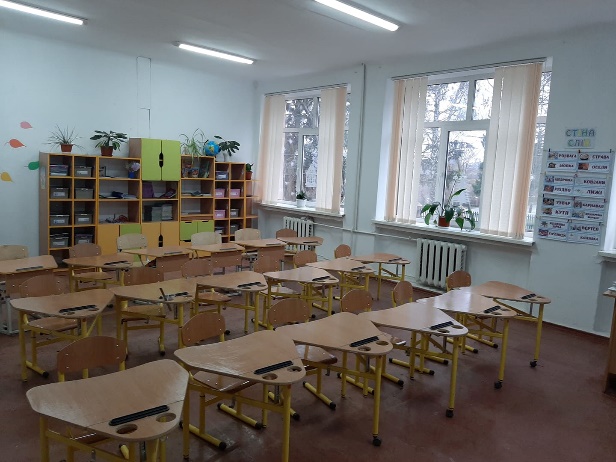 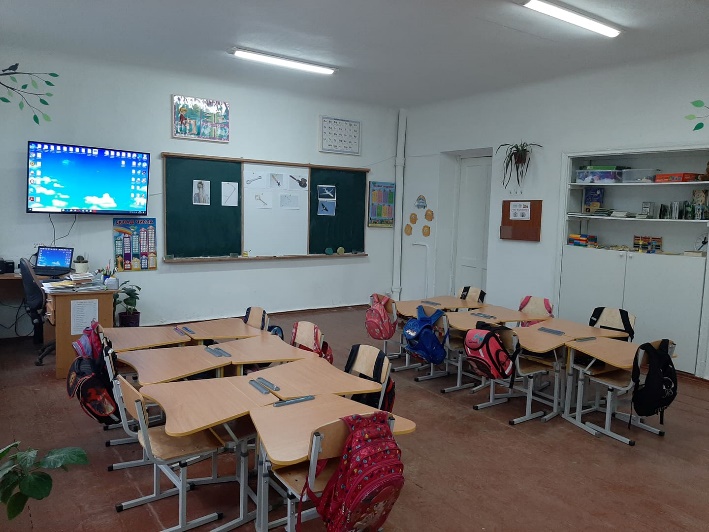 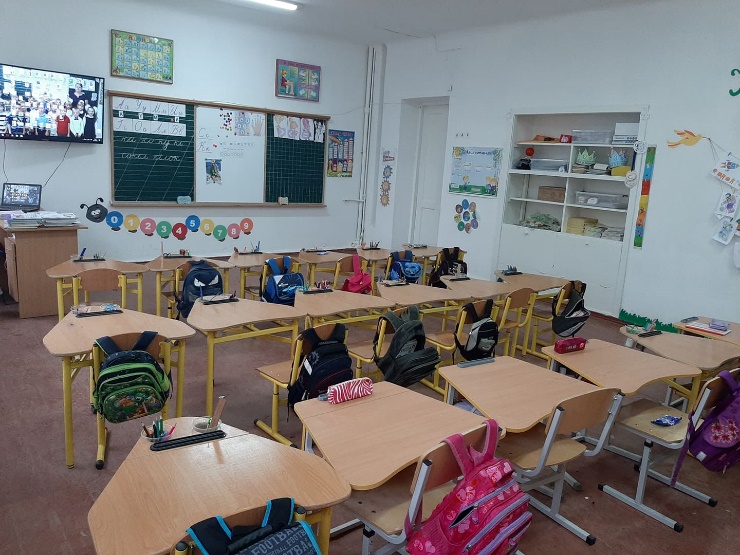 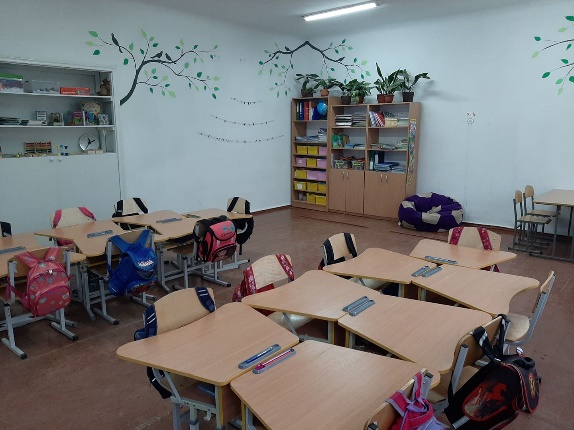 Підключення до мережі Інтернет 20 700 грн20 700 грн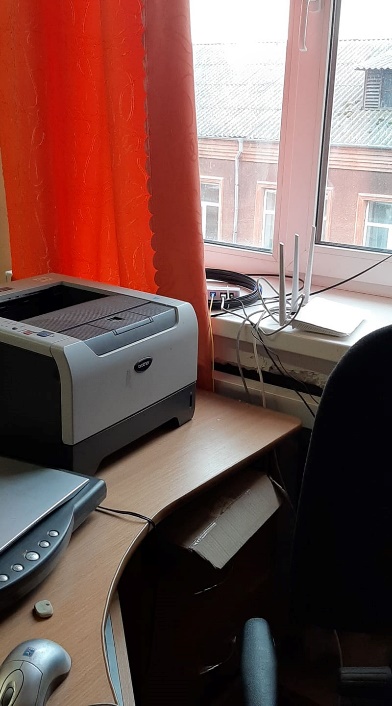 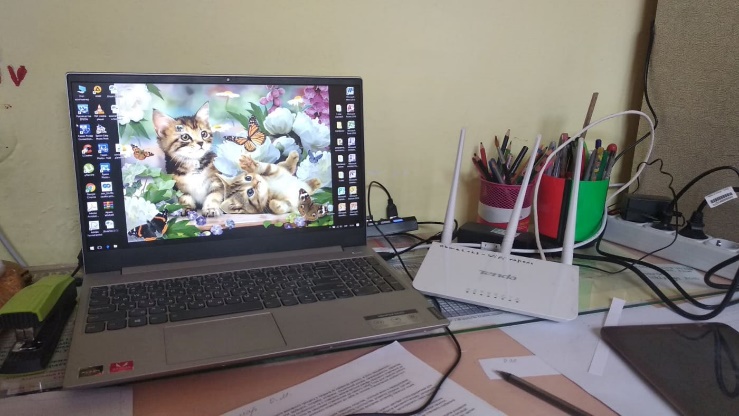 Інклюзивно-ресурсна кімната40 400 грн40 400 грн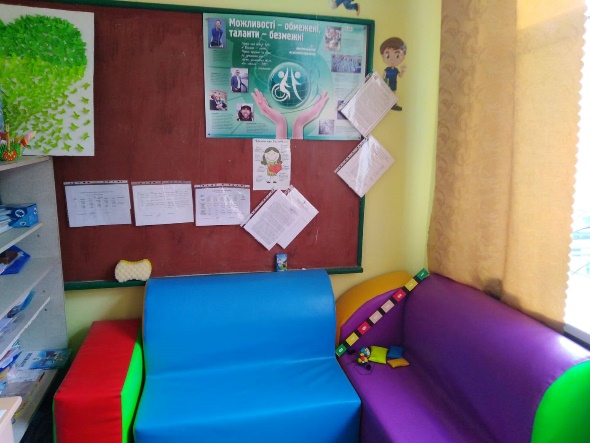 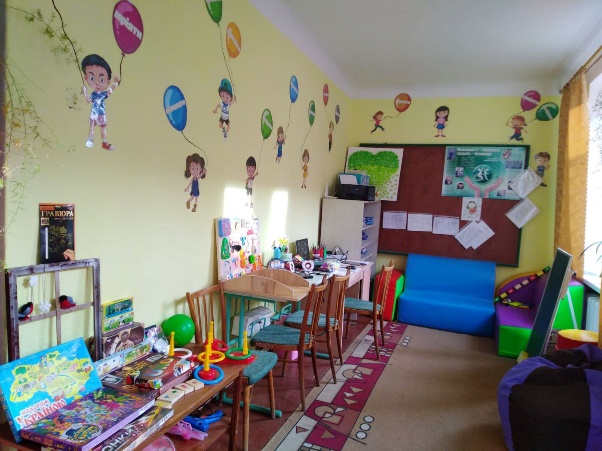 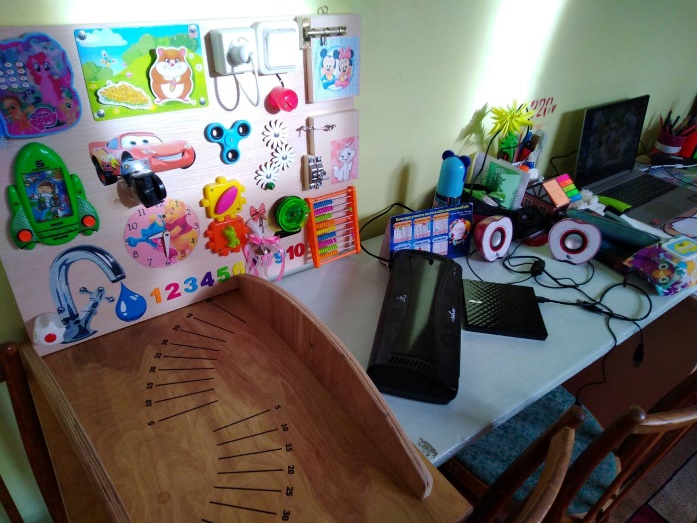 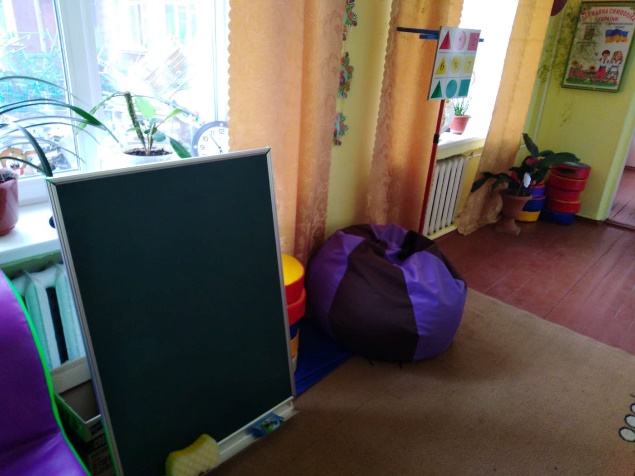 Парти19 шт28 386 грнПридбання предметів та матеріалів для ремонту36 000 грнСпортивний інвентар7 000 грнКухонний інвентар та обладнання8 100 грнВогнегасники2 000 грнМиючі засоби, хлорка2 000 грнХалати 1500 грнНавіс для зберігання пілетів та дров34 700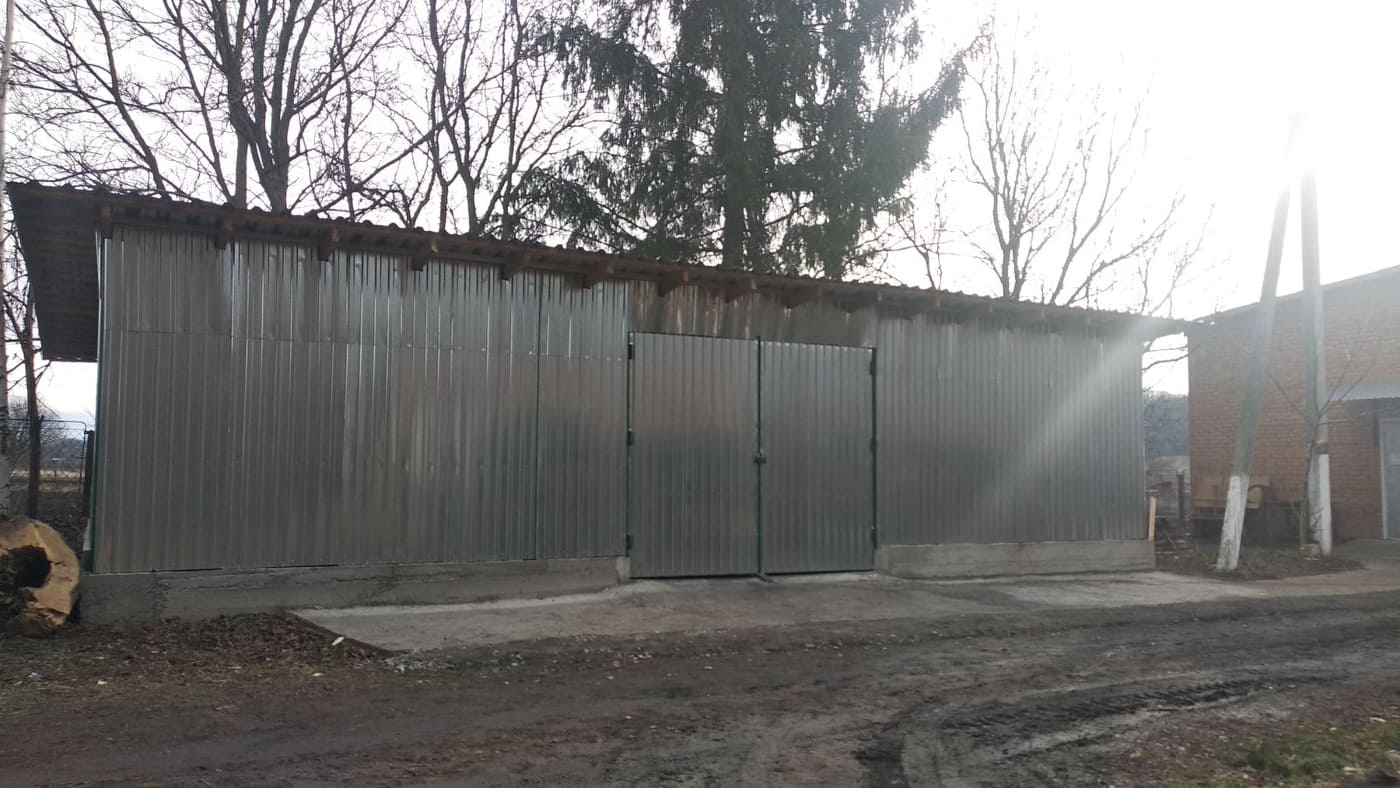 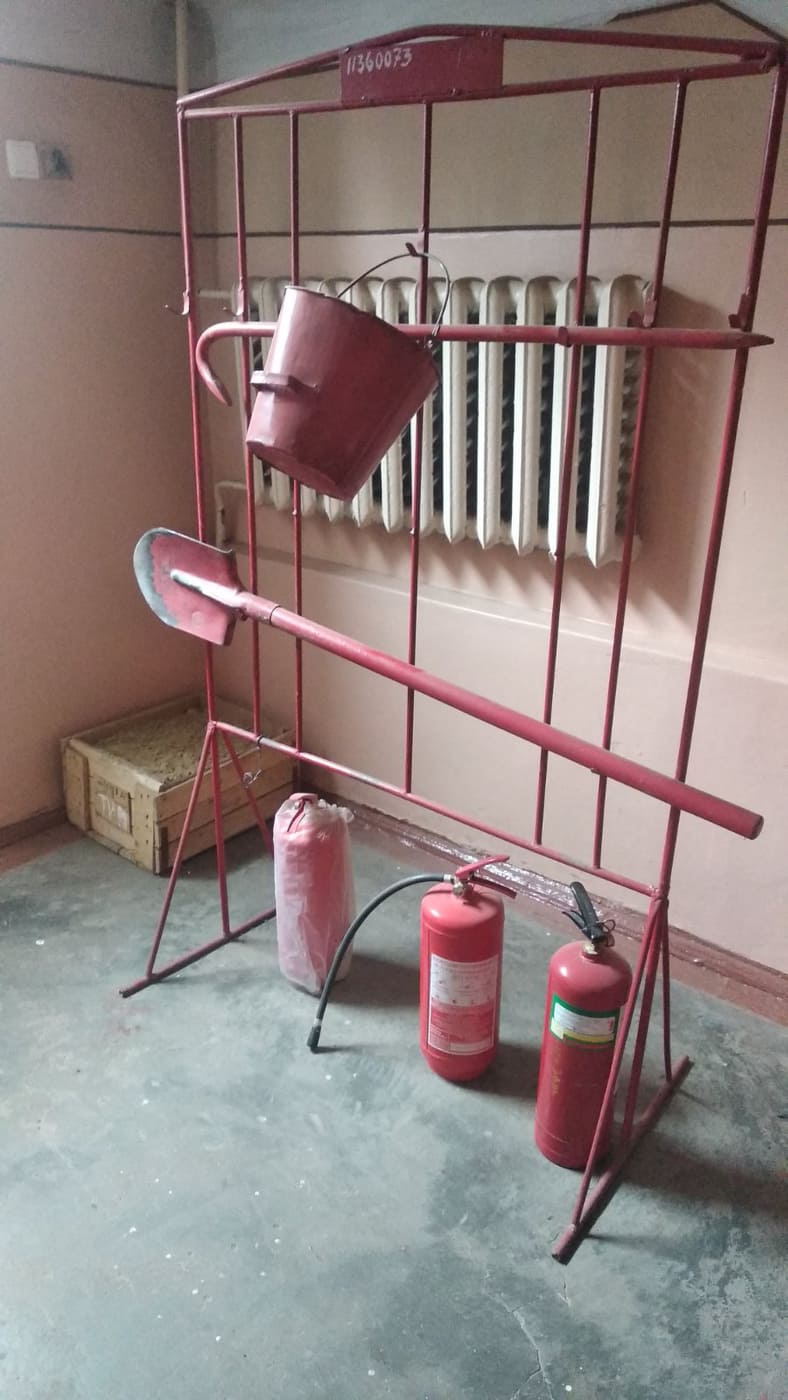 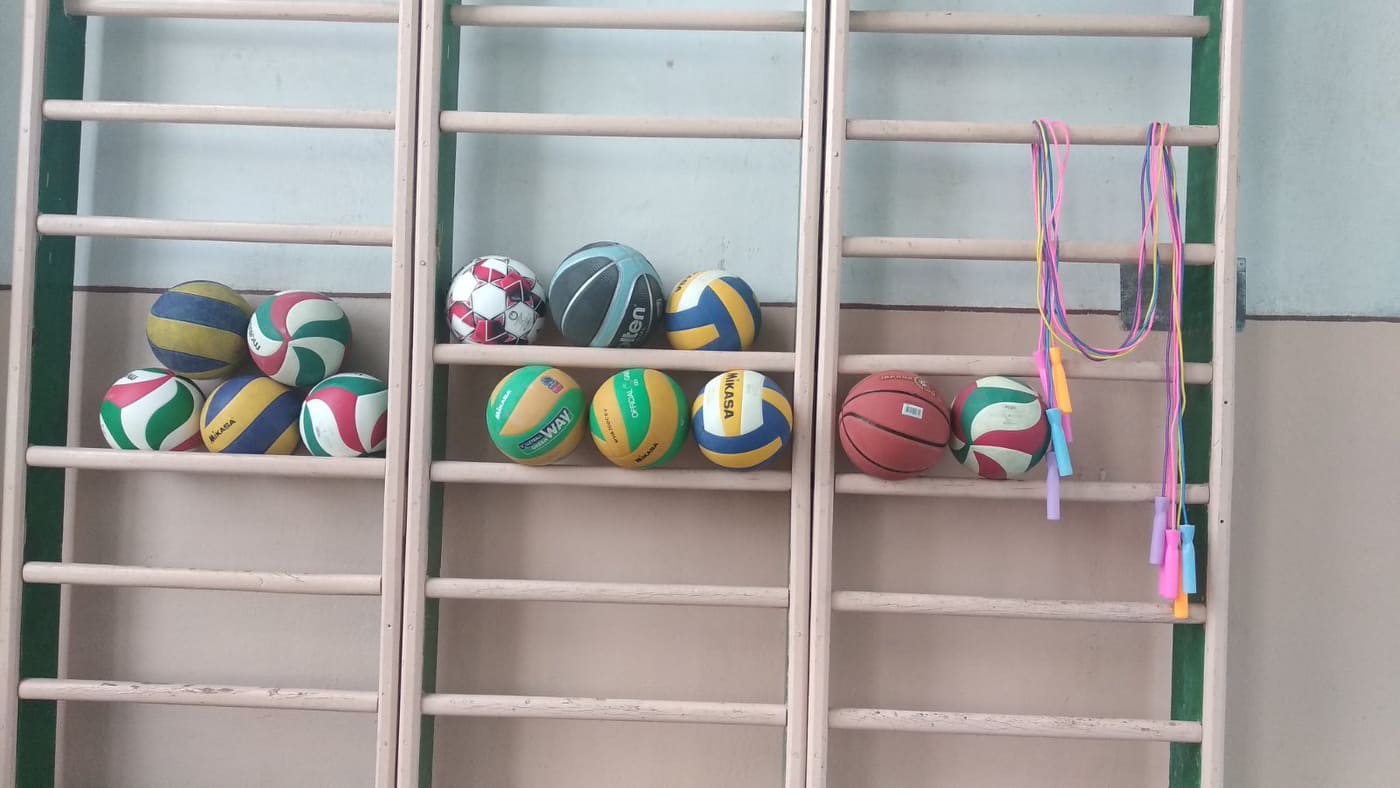 